Совет депутатов сельского поселения Пушкинский сельсовет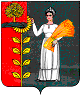 Добринского муниципального районаЛипецкой областиРоссийской Федерации78-я сессия VсозываРЕШЕНИЕ12.02.2020                       с. Пушкино                               №  230-рсОб отчете  ст. УУП ОМВД России по Добринскому району майора полиции Тарабцева А.В.  на территории сельского поселения Пушкинский сельсовет за 2019 годЗаслушав и обсудив отчет участкового уполномоченного ОМВД России по Добринскому району о состоянии преступности на территории сельского поселения Пушкинский сельсовет за 2019 год, Совет депутатов отмечает, что органами внутренних дел при активном взаимодействии с органами местного самоуправления, руководителями хозяйств, а так же гражданами  осуществлен комплекс мер по дальнейшему усилению борьбы с преступностью и административными правонарушениями. Благодаря совместной активной работе по выявлению, пресечению преступлений и административных правонарушений оперативная обстановка на территории сельского поселения на протяжении 2018 года оставалась стабильной. Анализируя информацию участкового уполномоченного ОМВД России по Добринскому району А.В. Тарабцева о результатах своей деятельности по итогам 2019 года и учитывая решение постоянных комиссий, Совет депутатов поселения Пушкинский сельсовет РЕШИЛ:Информацию участкового уполномоченного ОМВД России по Добринскому району А.В. Тарабцева по итогам 2019 года принять к сведению.Председатель Совета депутатов  сельского поселения Пушкинский сельсовет                                                    О.И. ЛеньшинаПринят решением Совета депутатовсельского поселения Пушкинский  сельсоветот 12.02.2020 г. N230-рсОтчет  ст. УУП ОМВД России по Добринскому району майора полиции Тарабцева А.В.  на территории сельского поселения Пушкинский сельсовет за 2019 годВ 2019 году органами внутренних дел при активном взаимодействии с органами местного самоуправления, руководителями хозяйств, а так же гражданами осуществлен комплекс мер по дальнейшему усилению борьбы с преступностью и административными правонарушениями. Благодаря совместной активной работе по выявлению, пресечению преступлений и административных правонарушений оперативная обстановка на территории сельского поселения на протяжении 2019 года оставалась стабильной. В ходе контроля за правопорядком на территории сельского поселения мной совместно с сотрудниками полиции из других подразделений а так же с участием граждан из числа добровольно-народной дружины осуществлена охрана общественного порядка при проведении массовых мероприятий: в МБОУ СШ с. Пушкино, вечеров отдыха и дискотек в сельском доме культуры, мероприятий посвященных празднованию победы в ВОВ, дня образования села. Проводился подворный обход домов, квартир населенных пунктов сельского поселения, в ходе которого жителям раздавались памятки предупреждения о противодействии мошенничеству с контактными номерами телефонов: участкового и ОМВД России по Добринскому району. Считаю необходимым отметить, что во время проведения массовых мероприятий нарушений общественного порядка со стороны жителей сельского поселения допущено не было. Так же в 2019 году на территории сельского поселения проведен ряд оперативно-профилактических мероприятий по контролю за соблюдением ПДД, в сфере оборота оружия, мероприятий направленных на противодействие незаконному обороту, распространению и употреблению наркотических средств и психотропных препаратов, незаконному сбыту спиртосодержащей, алкогольной продукции, несоблюдению ограничений и нарушений запретов в сфере торговли табачной продукции (насвая, снюса). Однако весь перечень мер и средств направленных на борьбу с преступными посягательствами не смог в полном объеме защитить граждан и собственников от хищения принадлежащих им товарно-материальных ценностей. Считаю, что некоторые кражи личного имущества граждан можно было бы предотвратить, если бы потерпевшие принимали должные меры к его сохранности, о которых мы неоднократно рассказывали на страницах районной газеты «Добринские вести», на страницах социальных сетей интернета. Как показывает практика потерпевшим нередко становятся граждане, которые пренебрегли мерами по защите своего жилья и имущества. Отлучаясь из дома на длительное время необходимо попросить родственников или соседей, присматривать за жилищем и другим имуществом, устанавливать на дверях прочные замки и запоры, устанавливать охранную сигнализацию и средства видео наблюдения. Не оставлять открытыми транспортные средства с ключами в замке зажигания. Практически зачастую лицами совершающими противоправные деяния являются люди злоупотребляющие спиртными напитками, потребляющие наркотические средства, профилактическую работу с лицами данной категории, сейчас вести особенно трудно, в силу того, что лечебно трудовые профилактории ликвидированы, а эффективной замены им не найдено. Индивидуальные беседы, штрафы помогают далеко не всегда. Кроме того, в нашей сельской местности не меньшее опасение вызывают кражи скота, гербицидов и дорогостоящих семян растений. Особенно часто они совершаются в весенне-летне-осенний период, когда скот в ночное время остается привязан на улице на удаленном расстоянии от своих домов. Трудности в раскрытии данных преступлений заключаются так же в том, что на лугах практически невозможно обнаружить следы похитителей. Но не только граждане проявляют беспечность. Иногда руководители хозяйств, зачастую не принимают мер к достаточному освещению, укреплению запорных устройств, обеспечению надежной охраны. Места хранения гербицидов и дорогостоящих семян растений не охраняются надлежащим образом, складские помещения не соответствуют местам хранения. На территории района участились случаи мошенничества. Самые распространенные способы таких преступлений, это телефонное мошенничество, а также когда преступники под различными предлогами (представляясь сотрудниками социальных служб, медицинскими работниками и т.п.) заходят в дома одиноких пенсионеров и пока один из них отвлекает хозяина дома разговорами, второй осматривает квартиру (дом) и похищает денежные средства, а также иные ценности, которые сумеет найти.Но нередки случаи, когда потерпевшие сами передают мошенникам накопленные сбережения. Это происходит, когда мошенники, чаще всего цыгане, подходят к доверчивым гражданам на улице и под различными предлогами (попить воды, накормить грудного ребенка, дать продукты питания голодным детям) проходят в жилые дома граждан, квартиры, предлагают за минимальную плату различные услуги: снять порчу, погадать, оказать помощь в уборке дома. Мошенниками могут быть не только женщины-цыганки, но и люди со славянской внешностью. Запуганные их предупреждениями граждане, боясь предсказанных страданий и даже смерти, отдают все имеющееся в наличии деньги и драгоценности, выносят из дома последние сбережения и добровольно передают в руки мошенников.В последнее время зарегистрирован рост сообщений о преступлениях, совершенных с использованием сотовых телефонов. Мошенники присылают абонентам SMS-сообщения от имени мобильного банка о необходимости совершить ту или иную операцию по кредитной карте. После совершения гражданином предлагаемых действий, со счета кредитной карты списывается определенная сумма, которая поступает в доход мошенников. В связи с этим, необходимо разъяснить гражданам-владельцам кредитных карт, что номер мобильного банка 900, без каких-либо точек, запятых, кавычек и т.п. Если SMS-сообщение от имени мобильного банка поступила от номера 900 с добавлением какого-либо символа - это сообщение от мошенников и ни в коем случае не следует выполнять указания этого SMS.Наш район стал не исключением в совершенном мошенничестве через всем известный сайт продаж «АВИТО». На телефонный номер поступает звонок, в котором вежливая и общительная женщина желает приобрети продаваемые Вами на сайте вещи (дом квартиру, корову, лошадь и др.). Она входит в Ваше доверие, не смотря товар готова его приобрести и оставить задаток. И после чего она начинает уточнять у Вас следующее: где находится ближайший от Вас банкомат, сколько у Вас имеется в пользовании карт, в том числе кредитная, просит приехать и осуществить определенные манипуляции с указанными картами, просит код от входа в личный кабинет. Итог всего получается отсутствие всех денежных средств на картах, которые подключены к мобильному банку.Уважаемые граждане: - не доверяйте информации, если Вам сообщают по телефону, что Ваш родственник или знакомый попал в беду и нужна крупная сумма денег, чтобы «вытащить» его. Это - обман!;не доверяйте информации, что у Вас или у Вашего родственника обнаружена опасная болезнь и нужны деньги на лечение или покупку дорогостоящих лекарств. Врачи не сообщают такую информацию по телефону;не открывайте дверь незнакомым людям, даже если они представляются работниками социальных служб, поликлиники и т.д. Перезвоните и уточните, направляли ли Вам этого специалиста;не соглашайтесь на приглашения принять участие в розыгрыше призов, купить чудодейственные лекарства или дешевые вещи и продукты, тем более не соглашайтесь получить приз лотереи, в которой Вы не принимали участие;любые сообщения о блокировке банковской карты проверяйте, позвонив по телефону горячей линии Вашего банка (оборотная сторона банковской карты);проявляйте осторожность, если с Вами пытаются заговорить на улице незнакомые люди, не соглашайтесь на их предложения, ни в коем случае не приглашайте их в свое жилище;никогда не видитесь на приобретение товара, без его реального осмотра, которые Вы продаете через интернет сайты «АВИТО, ЮЛА и др.», подумайте несколько раз, вы же никогда сами не приобретете товар без визуального осмотра, и не позволяйте мошенникам с помощью Вас совершать какие-либо операции по банковским картам.В связи с предстоящими денежными выплатами ветеранам ВОВ, труженикам тыла по случаю празднования 75-илетия победы в Великой Отечественной Войне ОМВД России по Добринскому району обращается к родным и близким пенсионеров доведите эту рекомендацию до своих пожилых родителей и других родственников, чтобы огородить их от перечисленных неприятностей, к соседям ветеранам, работникам администраций сельских поселений и ко всем неравнодушным жителям Добринского района, при появлении на улицах Ваших деревень и сел, во дворах жилых домов незнакомых подозрительных автомашин, женщин и мужчин, незамедлительно сообщайте об этом в полицию по телефону - 02 или 2-14-50,«112». Обращаюсь к Вам уважаемые родители, бабушки, дедушки, близкие родственники убедительно прошу Вас во избежание неприятностей контролировать время препровождение детей, внуков в период нахождения их на улицах в вечернее, ночное время суток, т.к (Постановление администрации Добринского муниципального района Липецкой области № 73 от 31.01.2020 года) не допускается нахождение детей не достигших совершеннолетнего возраста в ночное время с 22.00 часов до 06.00 часов в общественных местах без сопровождения родителей. В целях недопущения распространения, потребления спиртных напитков, табачных изделий, всевозможных курительных, жевательных смесей, снюсов, среди несовершеннолетних, которые губительно воздействуют на здоровье, хотелось бы обратить Ваше внимание в целом на поведение детей. Дорогие граждане!!! Привлекая ваше внимание к подобным фактам я прошу не оставаться безучастными, поскольку в следующий раз вы сами можете оказаться жертвами преступного посягательства. В этой связи хочу подчеркнуть, что чем больше будет поступать от вас информации о лицах, ведущих себя подозрительно, фактах нарушения общественного порядка, готовящихся и совершенных преступлениях, тем эффективнее будут приниматься меры сотрудниками полиции. В истекший период 2019 года мной рассмотрено 171 материал предварительной проверки по сообщениям заявлениям граждан. На территории сельского поселения совершено 9 преступлений из которых 8 раскрыто:Не раскрытым преступлением по ч.1ст.158 УК РФ до настоящего времени остается хищение неизвестным лицом в ночной период времени 20.04.2019 года в с.Пушкино на ул.Мира от дома № 67 спортивного, «скоростного» велосипеда «Стелс» красного цвета у гр. Б.(Булысова С.А.) Раскрыты следующие преступления:п.«в»ч.2 ст.115 УК РФ с.Пушкино ул.Мира в доме 39 нанесение телесных повреждений при помощи полена гр.О.(Овчинниковым Л.В.), причинивших кратковременное расстройство в виде легкого вреда здоровья гр.О.(Овчинниковой В.Е.)ст.322.2 УК РФ с.Пушкино ул.Советская д.68 предоставление гр. К.(Катаевой Н.В.) по адресу документов для фиктивной регистрации иностранных граждан р. Армении.ч.1ст.159 УК РФ с.Пушкино ул.Победы д.5 невыполнение договорных обязательств и отказ в возвращении денег гр.Ч.(ЧаусовойЗ.П.) со стороны гр. М.(Мильязова) от имени ИП Иванова В.С.ч.1ст.158 УК РФ с. Пушкино ул.8-е Марта около дома по месту жительства гр.К.(Копцева А.А.) хищение принадлежащих ему: автомагнитолы, сабвуфера, усилителя звука из автомобиля гр.К.(Кудрявцевы В.В.)ч.2ст112УК РФ д.Слава ул.Лесная напротив д.22 нанесение телесных повреждений в ходе конфликта гр.Ф.(Фроловым А.В.),причинивших вред здоровью средней тяжести гр. К.(Кузнецову С.В.) ч.2ст.158 УК РФ с. Б.Отрада ул.Ленинская хищение гр.З.(Зубаревым М.А.)4-х колес и АКБ с а\м Камаз гр.З.(Зубарева А.М.)Проводится расследование по возбужденному уголовному делу по ч.2ст.159 УК РФ о факте сообщения неизвестному лицу гр.К.(Копцевым В.А.) кода от входа в личный кабинет, в результате чего с л\с похищены денежные средства.Всего за 2019 год пресечено 141-административное правонарушение, из них на территории сельского поселения-70, из которых: В сфере нарушения общественного порядка (мелких хулиганов)-3 В сфере незаконного оборота наркотических веществ-1 В сфере оборота оружия-4В сфере антиалкогольного законодательства-37, из них 27- фактов распития спиртных, алкогольных напитков, пива в общественных местах, 11-фактов появления в общественных местах в состоянии алкогольного опьянения. В сфере несоблюдения правил потребления табака(курение)-4. В сфере по делам несовершеннолетних и уклонения от исполнения родителями обязанностей по воспитанию детей-2В сфере нарушения порядка пребывания на территории РФ и миграционного законодательства -4 В сфере нарушения законодательства об административном надзоре-3 В сфере исполнения административного законодательства по своевременной уплате штрафов-8  В сфере охраны объектов различной собственности-3 В сфере благополучия населения и общественной нравственности-1(Побои –ст. 6.1.1 КоАП РФ)В заключении мне хотелось бы отметить и поблагодарить за помощь, оказанную раскрытии преступлений, пресечения административных правонарушений взаимодействие главу сельского поселения Демихову Н.Г., членов ДНД, не равнодушных жителей сельского поселения и всех заинтересованных лиц в поддержании правопорядка на территории сельского поселенияБлагодарю за внимание!